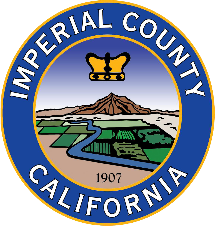 March 13, 2023Addendum 1Request for Proposal No. 1010-23Countywide Janitorial ServicesThis addendum is to notify you there is a revised Sample Agreement for Professional Services Agreement located on our website (https://purchasing.imperialcounty.org) . 